WNIOSEK o udzielenie licencji na wykonywanie krajowego transportu drogowego w zakresie przewozu osób taksówką na okres__________ lat, na obszar gminy Suchy Las, FORMULARZ NALEŻY WYPEŁNIĆ CZYTELNIE DRUKOWANYMI LITERAMI KONSEKWENCJE BŁĘDNEGO WYPEŁNIENIA FORMULARZA PONOSI PRZEDSIĘBIORCA oznaczenie przedsiębiorcy (imię i nazwisko / nazwa przedsiębiorcy) siedziba przedsiębiorcy / adres głównego miejsca wykonywania działalności/miejsce zamieszkaniaadres do korespondencjitelefon kontaktowy/e-mailInformacja o wpisie do CEIDG lub numer w KRS (tylko w przypadku osób prawnych) numer identyfikacji podatkowej NIPliczba wypisów z licencji1    	 ___________W załączeniu przedkładam następujące wymagane przepisami prawa dokumenty: oświadczenie członków organu zarządzającego osoby prawnej, osoby zarządzającej spółką jawną lub komandytową, 
a w przypadku innego przedsiębiorcy – osoby prowadzącej działalność gospodarczą, że spełnia wymóg dobrej reputacji, o której mowa w art. 5c ust. 1 pkt 1 ustawy z dnia 6 września 2001 r. o transporcie drogowym – oświadczenie o niekaralności (załącznik do wniosku); 1 Zgodnie z art. 11 ust. 4 ustawy o transporcie drogowym organ udzielający licencji wydaje wypisy z tej licencji w liczbie nie większej niż liczba pojazdów samochodowych określonych we wniosku o udzielenie licencji.  przedsiębiorca osobiście wykonujący przewozy: zaświadczenie o niekaralności opatrzone datą nie wcześniejszą niż miesiąc przed złożeniem wniosku, że nie był prawomocnie skazany za przestępstwa przeciwko życiu i zdrowiu oraz przeciwko wolności seksualnej 
i obyczajności, a także za przestępstwa, o których mowa w art. 59 ustawy z dnia 29 lipca 2005 r. o przeciwdziałaniu narkomanii, a ponadto nie orzeczono prawomocnie wobec niego zakazu wykonywania zawodu kierowcy  (w oryginale); * w przypadku obcokrajowców spoza Unii Europejskiej i spoza Europejskiego Obszaru Gospodarczego dodatkowo należy dołączyć zaświadczenie o niekaralności wystawione przez właściwe organy państwa ich pochodzenia - wydane nie wcześniej niż miesiąc przed złożeniem wniosku, wraz z ich tłumaczeniem na język polski, dokonanym przez tłumacza przysięgłego ustanowionego w Polsce albo właściwego konsula (oryginał do wglądu);orzeczenie lekarskie oraz psychologiczne o braku przeciwwskazań zdrowotnych 
i psychologicznych do wykonywania pracy na stanowisku kierowcy (oryginał do wglądu); prawo jazdy (oryginał do wglądu); w przypadku zgłoszenia zatrudnionych kierowców oraz osób niezatrudnionych przez przedsiębiorcę, lecz wykonujących osobiście przewóz na jego rzecz: • zaświadczenie o niekaralności opatrzone datą nie wcześniejszą niż miesiąc przed złożeniem wniosku, że nie byli prawomocnie skazani za przestępstwa przeciwko życiu i zdrowiu oraz przeciwko wolności seksualnej 
i obyczajności, a także za przestępstwa, o których mowa w art. 59 ustawy z dnia 29 lipca 2005 r. o przeciwdziałaniu narkomanii, a ponadto nie orzeczono prawomocnie wobec nich zakazu wykonywania zawodu kierowcy (w oryginale); * w przypadku obcokrajowców spoza Unii Europejskiej i spoza Europejskiego Obszaru Gospodarczego dodatkowo należy dołączyć zaświadczenie o niekaralności wystawione przez właściwe organy państwa ich pochodzenia - wydane nie wcześniej niż miesiąc przed złożeniem wniosku, wraz z ich tłumaczeniem na język polski, dokonanym przez tłumacza przysięgłego ustanowionego w Polsce albo właściwego konsula 
(oryginał do wglądu);orzeczenie lekarskie oraz psychologiczne o braku przeciwwskazań zdrowotnych 
i psychologicznych do wykonywania pracy na stanowisku kierowcy (oryginał do wglądu); prawo jazdy (oryginał do wglądu); wykaz zgłaszanych kierowców (tabela nr 1); wykaz zgłaszanych pojazdów samochodowych (tabela nr 2), zawierający: markę/typ, rodzaj/przeznaczenie, numer rejestracyjny, numer VIN, wskazanie rodzaju tytułu prawnego do dysponowania pojazdem; kserokopie dowodu/ów rejestracyjnego/ych pojazdu/ów z wpisem dopuszczenia do ruchu jako taksówki;  w przypadku gdy przedsiębiorca nie jest właścicielem pojazdu dokument/y potwierdzający/e tytuł prawny
do dysponowania pojazdem/ami, którym/i transport ma być wykonywany;  kserokopię ważnego świadectwa legalizacji taksometru elektronicznego, o ile występuje;  dowód uiszczenia opłaty za wydanie licencji i wypisów wysokości: ___________ zł (potwierdzenie wpłaty na konto): Gmina Suchy Las62-002 Suchy Las, ul. Szkolna 13  nr konta bankowego 19 9043 1054 2054 0021 4641 0006 z dopiskiem „opłata za licencję TAXI + wypis/-y” Opłata skarbowa za ewentualne pełnomocnictwo 17 zł nr konta 62 9043 1054 2054 0021 4641 0008Suchy Las, dnia  	 	 	podpis wnioskodawcy Nieobowiązkowe informacje uzupełniające: OŚWIADCZENIE O NIEKARALNOŚCI Ja niżej podpisany(-a) 	 	nazwisko rodowe 	 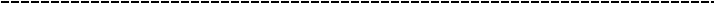 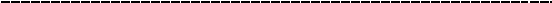 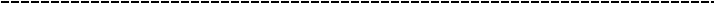 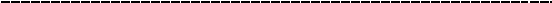 (imię i nazwisko) zamieszkały(-a) 	 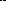 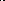 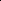 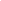 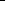 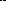 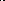 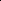 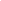 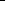 	 	(adres zamieszkania) Miejsce urodzenia 	 	Imię ojca: 	 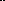 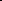 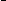 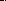 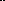 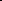 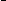 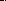 Imię matki: 	 	Nazwisko rodowe matki: 	 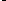 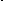 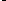 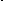 PESEL Oświadczam, że nie zostałem skazany prawomocnym wyrokiem sądu za przestępstwa karne skarbowe lub przestępstwa umyślne: przeciwko bezpieczeństwu w komunikacji, mieniu, obrotowi gospodarczemu, wiarygodności dokumentów, środowisku lub warunkom pracy i płacy albo innym przepisom dotyczącym wykonywania zawodu, a ponadto nie wydano wobec mnie prawomocnego orzeczenia zakazującego wykonywania działalności gospodarczej w zakresie transportu drogowego (art. 5c ust. 1 pkt 1 lit. a, b ustawy o transporcie drogowym).  JESTEM ŚWIADOMY/A ODPOWIEDZIALNOŚCI KARNEJ ZA ZŁOŻENIE FAŁSZYWEGO OŚWIADCZENIA. Suchy Las, dnia  	 	 	czytelny podpis wnioskodawcy TABELA NR 1 ...............................................         (pieczątka przedsiębiorcy)  WYKAZ KIEROWCÓW ZGŁASZANYCH DO LICENCJI NA WYKONYWANIE KRAJOWEGO TRANSPORTU DROGOWEGO W ZAKRESIE PRZEWOZU OSÓB TAKSÓWKĄ 	 	TABELA NR 2 ..............................................         (pieczątka przedsiębiorcy) WYKAZ POJAZDÓW ZGŁASZANYCH DO LICENCJI NA WYKONYWANIE KRAJOWEGO TRANSPORTU DROGOWEGO W ZAKRESIE PRZEWOZU OSÓB TAKSÓWKĄ INFORMACJA DOTYCZĄCA OCHRONY DANYCH OSOBOWYCHAdministrator Danych Osobowych (ADO) 
Wójt Gminy Suchy Las, ul. Szkolna 13, 62-002 Suchy Las, tel. 61 892 62 50, e-mail: ug@suchylas.pl, www.suchylas.plInspektor ochrony danych osobowych (IOD)
Krzysztof Dziemian, adres e-mail: iod_suchylas@rodo.pl Zastępca Inspektora ochrony danych osobowychKrzysztof Kowal, adres e-mail: iod_suchylas@rodo.plAdministrator przetwarza Państwa dane w celu:Dane we wniosku przetwarzane będą na podstawie art. 6 ust. 1 lit. c RODO, w związku z Ustawą z dnia 8 marca 1990 r. o samorządzie gminnym (Dz. U. z 2018 r., poz. 994) oraz art. 10 RODO, w związku z art. 5c ust. 1 pkt 1 lit. a, b ustawy o transporcie drogowym oraz art. 9 RODO, w związku z art. 59 ustawy z dnia 29 lipca 2005 r. o przeciwdziałaniu narkomanii.Wymóg podania danychZakres wskazanych danych osobowych jest warunkiem koniecznym do realizacji wniosku.Odbiorcy danych:W związku z przetwarzaniem danych, Państwa dane osobowe mogą być udostępniane innym odbiorcom lub kategoriom odbiorców, takim jak:   Właściwym podmiotom administracji publicznej i samorządowej w zakresie i w celach, które wynikają z przepisów powszechnie obowiązującego prawa. Firmom świadczącym usługi, a w szczególności w zakresie: ochrony danych osobowych, podmiotom wykonującym usługi audytu, obsługi informatycznej, oprogramowania komputerowego, serwisu urządzeń, kancelariom prawnym.Innym podmiotom, które na podstawie stosownych umów przetwarzają dane osobowe dla administratora. Okres przechowywania danych:Dane osobowe będą przechowywane przez okres określony w rozporządzeniu Prezesa Rady Ministrów z dnia 18 stycznia 2011 r. w sprawie instrukcji kancelaryjnej, jednolitych rzeczowych wykazów akt oraz instrukcji w sprawie organizacji i zakresu działania archiwów (Dz. U. z 2011 r. Nr 14, poz. 67) – kategoria danych BE5.Prawa związane z przetwarzaniem danych osobowych:Jeżeli podstawą prawną jest art. 6 ust. 1 lit. c RODO: prawo dostępu do treści danych prawo do sprostowania danych prawo do ograniczenia przetwarzania danych Prawo wniesienia skargi do organu nadzorczego: 
Jeśli dopatrzą się Państwo naruszeń ze strony ADO, co do bezpieczeństwa przetwarzania tych danych, istnieje możliwość wniesienia skargi do organu nadzorczego zajmującego się ochroną danych osobowych, tj. do Prezesa Urzędu Ochrony Danych Osobowych. Aktualny adres organu nadzorczego to: Prezes Urzędu Ochrony Danych Osobowych, ul. Stawki 2, 00-193 Warszawa. Opłata za licencje TAXI Opłata za wypis z licencji na okres od 2 do 15 lat 200 zł 22 zł na okres od 16 do 30 lat 250 zł 27,50 zł  na okres od 31 do 50 lat 300 zł 33 zł Lp. Imię i nazwisko kierowcy Badanie lekarskie (data ważności) Badanie psychologiczne (data ważności) Prawo jazdy – numer dokumentu  1. Lp. Marka/typ Rodzaj/ przeznaczenie Nr rejestracyjny Nr VIN Rodzaj tytułu prawnego do dysponowania pojazdem 1. 